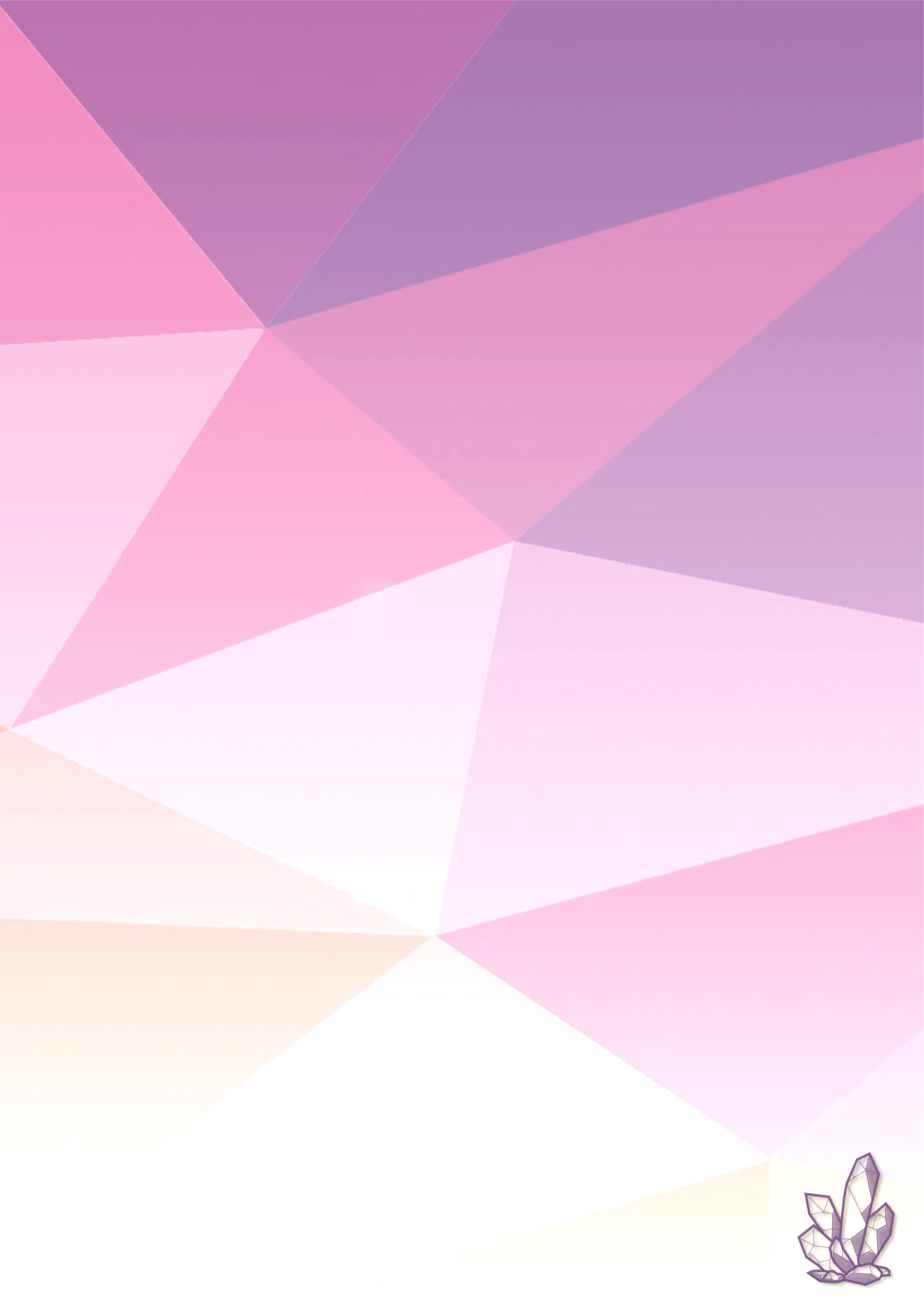 ПРИМЕР ОФОРМЛЕНИЯ ТЕЗИСОВ И СПИСКА ЛИТЕРАТУРЫРАЗВИТИЕ ЖИЗНИ НА ЗЕМЛЕИ.И. Иванов М.И. Петрова (руководитель)МБОУ «СОШ № 4», г. ВладивостокЗемля – это единственная в Солнечной системе планета, где существует жизнь. Научные данные указывают на то, что Земля образовалась 4,54 миллиардов лет назад. По современным данным, планеты образуются из первичного газово-пылевого облака, химический состав которого аналогичен химическому составу Солнца и звёзд. Зарождение жизни не произошло само по себе, а совершилось благодаря определенным внешним условиям, сложившимся к тому времени [1].На начальных этапах своей истории Земля представляла собой раскаленную планету. Важным условием возникновения жизни являлось наличие химических элементов в атмосфере и земной коре. Вследствие вращения, при постепенном снижении температуры, атомы тяжелых элементов перемещались к центру Земли, а в поверхностных слоях концентрировались атомы легких элементов водорода, углерода, кислорода, азота, из которых и состоят тела живых организмов [2]. Список литературы:Агапова О.В.,  Агапов В. И.  Лекции по концепциям современного естествознания. Вузовский курс. Рязань, 2000.Вернадский В.И. Начало и вечность жизни. Москва: Республика, 1989. Форма регистрационной заявки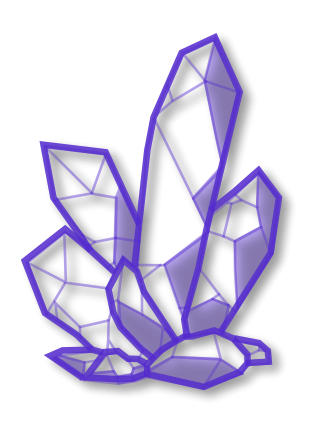 